АДМИНИСТРАЦИЯ ГОРОДА ЕНИСЕЙСКА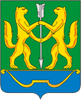 Красноярского краяПОСТАНОВЛЕНИЕ«02» мая 2023г.                                 г. Енисейск                                              № 6 -пгО внесении изменений в постановление администрации г. Енисейска от 06.04.2023 г. № 3-пг «О назначении публичных слушаний по проекту решения Енисейского городского совета депутатов «О внесении изменений в Решение Енисейского городского Совета депутатов Красноярского края от 26.07.2005 № 6-19 «Об утверждении Устава г. Енисейска»	На основании статьи 28  Федерального закона от 06.10.2003 г. № 131-ФЗ «Об общих принципах организации местного самоуправления в Российской Федерации», решения Енисейского городского Совета депутатов от 06.04.2022 № 18-186 «Об утверждении Положения об организации и проведении публичных слушаний в городе Енисейске», руководствуясь статьями 8, 39, 43, Устава города Енисейска, ПОСТАНОВЛЯЮ:	1. В абзаце 4 пункта 2 слова «Тихонова Ю.А. – ведущий специалист отдела кадровой и организационной работы, секретарь комиссии», заменить словами «Сизых А.С. – муниципальный инспектор отдела правовой работы и муниципального контроля, секретарь комиссии».	2. В абзаце 6 пункта 2 слова «Золотоверх М.Ю. – заместитель начальника отдела правовой работы и муниципального контроля администрации г. Енисейска, заменить словами «Барков И.Н. – главный специалист- юрист отдела правовой работы и муниципального контроля».	3. В пункте 3 слова «в здании Культурного центра г. Енисейска, расположенного по адресу: Красноярский край, г. Енисейск, ул. Ленина, 130.» заменить словами «в здании МКУ «Управление образования г. Енисейска», расположенного по адресу: Красноярский край, г. Енисейск, ул. Ленина, 101.»	4. Опубликовать настоящее постановление в Информационном бюллетене города Енисейска Красноярского края и разместить на официальном интернет-портале органов местного самоуправления www.eniseysk.com. 	5. Постановление вступает в силу c момента его официального опубликования.	6. Контроль за исполнением настоящего постановления оставляю за собой.Исполняющий обязанностиглавы города           		    	         		                                С.В. КозулинаСизых Анна Сергеевна, 8(39195)2-20-52